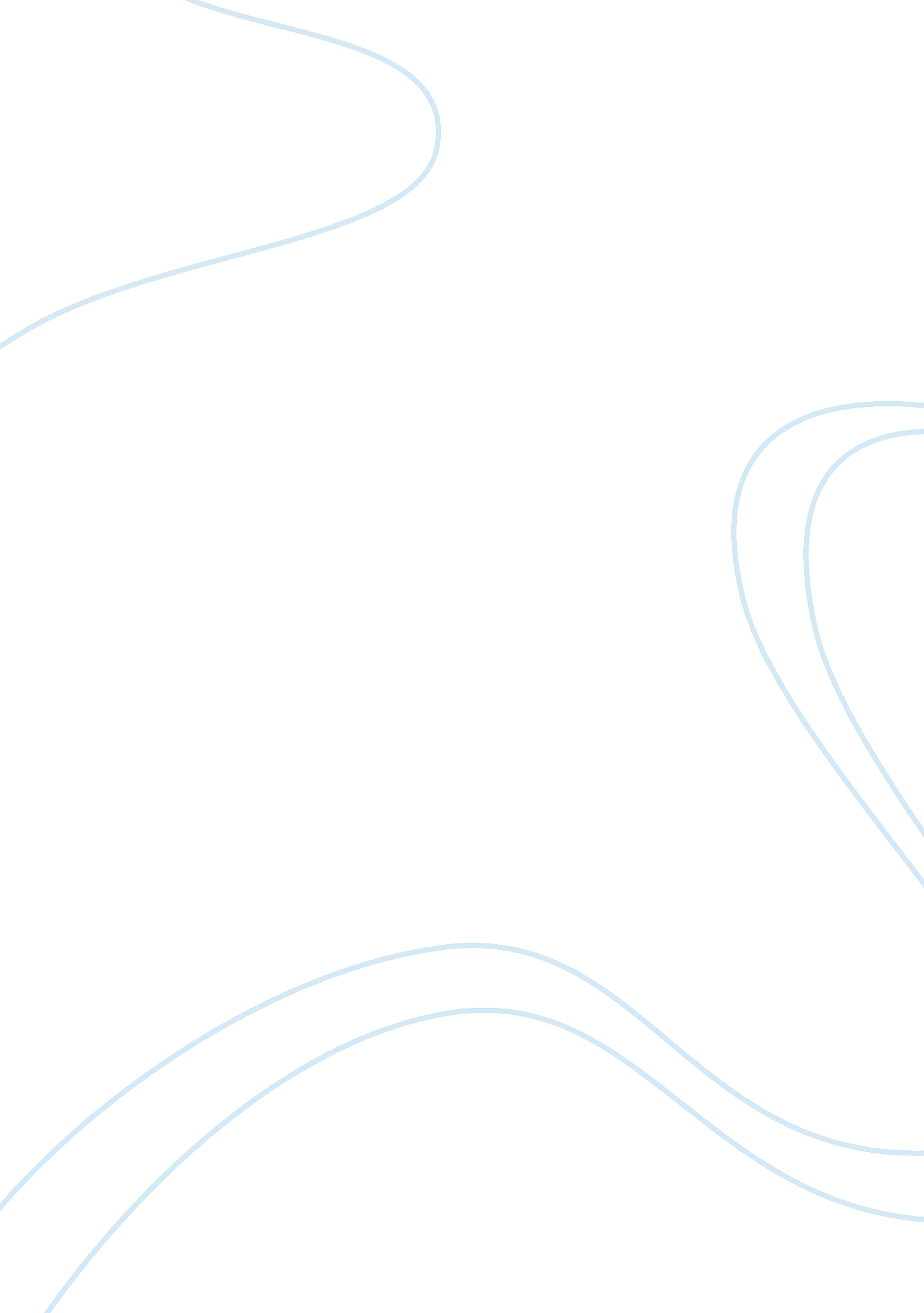 FaithReligion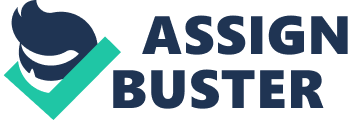 Faith February 20, Faith Hoping for something that has not yet manifested defines faith that is the foundation of religion. I have believed God for an entrepreneurial idea and the process has strengthened my faith through challenges that I faced and biblical knowledge that I developed. 
I chose to believe God for an idea that lead to my financial freedom. I prayed about it before considering possible ideas. I then chose online marketing ideas, of attracting and directing people to websites and I believed God for a successful venture. This would involve identifying people with products and then directing possible clients to the people’s websites for information on the products and possible influence towards purchase. I have approaches few people that have products, discussed my plans with them, and I would be an agent and offer strategy and agreement between the product owners and the people that I direct to the websites. Commercial transactions would then follow and commission would be my income. Identifying and convincing product owners into the idea have been a challenge but I believe the idea will be successful because God has assured us of success. God’s words to Israelites that the Lord “ gives you the ability to produce wealth” (Deuteronomy 8: 18, p. 1) and that “ thou mayest prosper and be in health” (3 John 1: 12, p. 1) are the scriptures on which I stand. 
Failure to find product owners who liked my ideas and wanted to work with it and the fact that I have not yet implemented the ideas challenges my faith in God’s words and power but the scriptures strengthens me. I therefore believe that I shall overcome and attain my financial freedom. 
References 
Deuteronomy 8: 18. In Bible Gateway. (N. d.) Bible Gateway. Retrieved from: https://www. biblegateway. com/. 
3 John 1: 12. In Bible Gateway. (N. d.) Bible Gateway. Retrieved from: https://www. biblegateway. com/. 